附件2：中国足球协会五人制足球赛事申办条件(一)赛区组委会　　国际赛事由承办地政府和/或中国足协会员协会负责牵头成立赛区组委会及赛区工作组；国内赛事由中国足协会员协会和/或地方体育行政部门负责牵头成立赛区组委会及赛区工作组。赛区组委会和工作组制定赛事实施方案，落实竞赛、场地、接待、交通、商务、宣传、医疗、安保、大型活动等方面的筹备和执行工作。(二)比赛场馆1. 国际赛事：承办城市应提供至少1个比赛体育馆和至少1个训练馆；比赛场地为全封闭式并设有1000座以上观众看台的场馆。2.国内赛事：根据比赛队伍数量提供1-2个比赛场馆(含比赛场地1块并能够提供适宜的热身场地)。比赛场地为全封闭式场馆。3.提供备用比赛场地1块。4.场馆的竞赛场地、比赛设施均应符合亚足联/中国足协五人制足球比赛场馆设施标准(见附件A)。(三)食宿　　1.提供运动队、比赛官员、媒体酒店接待服务(四星级或以上，国际赛事须有涉外许可证)；承担赛事全部承办经费和/或参赛队伍食宿费的申办单位将优先考虑。　　2.酒店距离比赛、训练场地车程均在30分钟以内。　  3.酒店应具备提供清真餐的条件。　　4.酒店住宿房间能保证24小时提供热水洗浴。　　5.运动队入住酒店　　(1)能同时或分两个酒店接待所有参赛球队。　　(2)酒店餐厅需满足200-300人同时就餐需要(自助餐，一日三餐)。　　6.竞赛官员入住酒店　　(1)赛区协调员、比赛监督和裁判监督为单人间，裁判员为双人标准间。　　(2)需提供一间容纳50人的会议室，会议室应配备投影仪、电视机、白板、双色白板笔等设施，并提供至少50人使用的桌椅(按U型桌排列)。(四)交通保障　　1.酒店与比赛场地之间需提供45座以上客车为各运动队抵离赛区及训练、比赛期间使用。　　2.提供专用工作车在竞赛日为竞赛官员使用，满足赛区协调员、比赛监督和裁判组不同时间抵达赛场的需求。　　3.提供两辆备用工作车，分别在运动队和竞赛官员驻地，为临时医疗服务和紧急工作需要使用。(五)竞赛保障要求　　由中国足协会员协会和/或地方体育行政部门成立赛区组委会及赛区工作组(赛区工作组至少包含竞赛组、接待组、后勤保障组、医务组、宣传组、商务组、财务组、安全保障组等组别)。　　1.提供符合竞赛组织工作要求数量的竞赛组织人员(每场比赛至少有工作人员6人、担架员8人、球童8人等)。　　2.竞赛场馆实施相应安保措施，有符合竞赛工作要求的安保工作人员(每场比赛至少安排2名警察及10名安保，并根据观众人数增加安保数量)。　　3.比赛场馆和训练场馆均要提供医疗服务(每场比赛医疗救护人员至少2名)，并配备救护车2辆。　　4.为参赛运动队提供足够数量的训练和比赛用矿泉水(配备标准：每人每天总量不少于2升)和冰块。5.每场赛事用于技术(仲裁)录像的摄像机不少于1台。 (六) 商务权益及门票销售　　1.中国足协拥有五人制赛事的市场开发权益、电视转播和新闻宣传报道权以及与比赛相关的权益。赛事商务权益由双方共同协商确定。门票销售权益授权归属承办单位。宣传内容必须符合相关法律、行政法规的规定。未经中国足协批准,各赛区不得擅自增加宣传板数量,所发布的宣传内容也需经中国足协批准。2.中国足协将与申办单位联合对所有场次比赛制作高清信号，并在网络平台进行直播。承办单位要充分利用当地媒体、加大赛事宣传报道和观众服务工作。(七)经费条件1.国际赛事：承办单位承担赛事所有费用，包括但不限于竞赛官员食宿费、酬金、差旅费以及参赛队伍食宿费、竞赛组织、场地租用、器材设施、场地布置、广告物制作、新闻宣传、信号制作、赛事安保、市内交通、医疗、开闭幕式、中国之队赛事商务权益转让等费用。2.国内赛事：中国足协将视情况对部分赛事提供一定的办赛补贴，不足部分由赛区承担。包括但不限于竞赛官员食宿、酬金、差旅以及竞赛组织、场地租用、器材设施、场地布置、广告物制作、新闻宣传、市内交通、医疗、开闭幕式等费用。附件A：中国足协五人制足球赛事竞赛设施标准及配备要求附件B：            五人制场地示意图比赛场地图：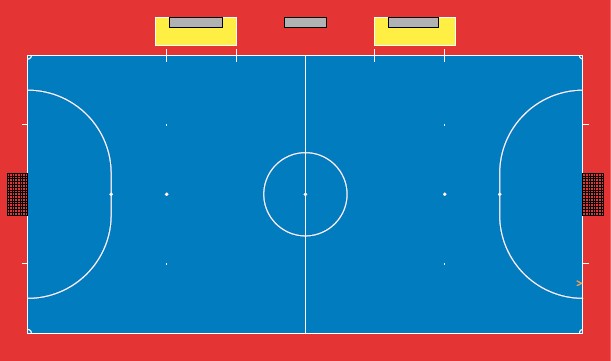 场地丈量：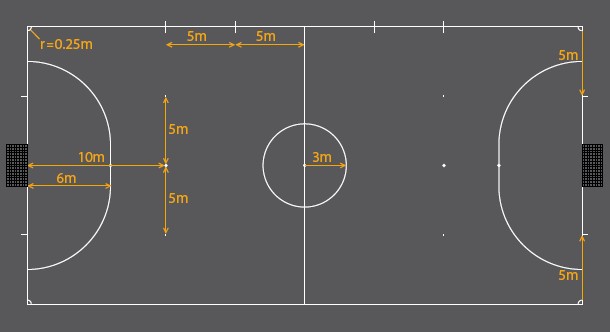 罚球区：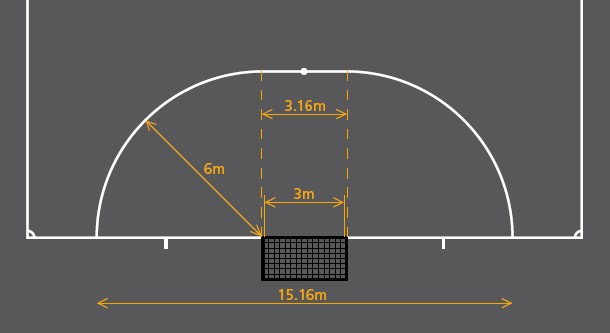 替换区和技术区域：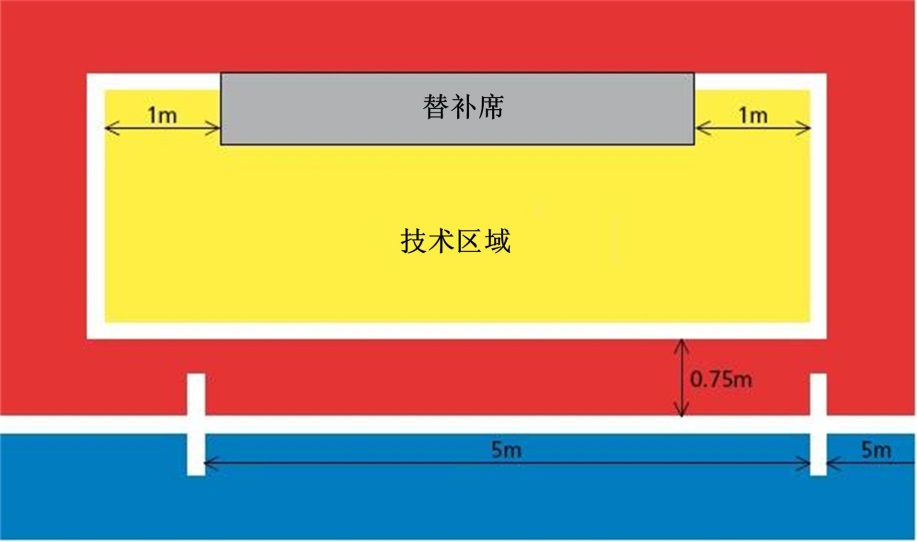 *五人制足球场地要求可查询中国足协官网《亚足联五人制和沙滩足球体育场规程(2021版)》区域器材设施名称标准官方区域球队休息室4个运动员休息室。每一休息室配备：按摩床1张；战术演示板1块(笔、笔擦)；桌子一张，20个椅子或可供20人使用的板凳（有条件可配备衣柜、衣架各20个），空调、热水、沐浴设施、卫生设施，垃圾桶，冰桶 冰块。官方区域裁判员休息室1个，每一裁判员休息室配备：比赛球10个（中国足协准备）、球袋一个（中国足协准备）、气泵1、气筒1、气压表1、秒表2、计时钟1、五犯标志桶/牌2个、蜂鸣器1个，夹板1、笔10、桌子2，椅子不少于12张，茶歇（功能性饮料 糕点 水果），卫生设施，有条件的可配备热水/淋浴设施/,可联网电脑。裁判报告、第三裁判记录表， 官方区域组委会办公室宽带网络、直线电话、打印机、传真机、复印机、桌子、椅子、文件柜、电脑 。官方区域球童休息室充足的椅子（可供40人左右入座休息），识别背心,饮用水，便利抵达公共洗手间。官方区域医疗室及场边医疗医务工作室，配备紧急医疗包，配备必要的紧急用品和药、冰桶、冰块、1台自动体外除颤器(AED）、2个担架，8名担架员官方区域救护车原则上配备2辆，至少1辆设备、医药齐全的救护车。官方区域会议室如遇突发或紧急情况，中国足协或比赛监督召开赛区工作会议官方区域中国足协办公室（竞赛办公室）宽带网络、直线电话、打印机、传真机、复印机、桌子、椅子、文件柜、电脑 识别背心 （竞赛室）检查场地：米尺，胶带，塑料扎带，毛巾等。内场比赛场地比赛场地面积20x40（场地示意图请见附件B），技术区域、挡网、广告板；通道（如球员通道、媒体通道、公共卫生间清洁等）；广播音响、大屏幕；主席台布置；主副会标。内场技术区、热身区中国足协最终确认内场球门白色，2套，门柱和横梁直径8厘米，两立柱内缘间距3米，横柱下缘与地面间距2米。内场球网2套，备用球网1套。白色菱形网眼。球门网必须合理地被撑起来并不得干扰守门员。内场拖地人员4名，4把拖布。内场计时台记录台（电脑）、座椅清洁、手动记分牌、犯规记录器、电子蜂鸣器。内场球队替补席每边15个椅子或可供15人使用的板凳，大冰桶，大垃圾桶内场比赛、训练用球4号球低弹球，气压0.6-0.9，中国足协提供。队伍抵达后每支队伍发放10个训练球。媒体区域媒体中心供20人使用的桌椅、无线网、复印机、打印机及电脑、电源接口媒体区域混合采访区赛事背景板、铁马或隔离带若干、媒体区域媒体看台主席台任意一侧视野良好的区域、20人使用的桌椅、无线网、充足的电源接口媒体区域摄影记者席两侧球门广告板后、小椅子10把媒体区域媒体入口与贵宾通道及球员通道分开媒体区域新闻发布厅赛事背景板、桌子及5把椅子、4个话筒及音响系统、1个摄像机架设台赛场辅助设施供电系统体育场馆有备用电源及应急供电系统，确保供电系统正常运转。赛场辅助设施广播系统体育馆须设置广播系统，设施良好、音质清晰、覆盖全场。赛场辅助设施灯光标准照明为1,000勒克斯，紧急照明至少达到800勒克斯。赛场辅助设施工作人员装备对讲机8部、球童和担架员板凳、雨具等。贵宾接待主席台部分席位归中国足协所有贵宾接待贵宾室1个贵宾休息室，安排茶点。距离主席台比较近的位置。贵宾接待贵宾停车地点指定专车接送，并预留贵宾停车位。贵宾接待贵宾通道专门指定。赛场包装外场包装道旗、赛事横幅等赛场包装内场包装主背景板、赛事横幅、广告板、功能室示意图等商务赛区除中国足协保留的其他广告板权益